PRAKATA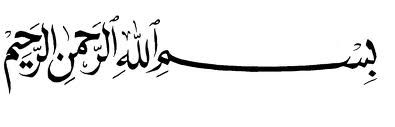 Alhamdulillahi Rabbil Alamin, Allahumma Shalli Ala Muhammad Wa Ali Muhammad. Puji syukur kehadirat Allah SWT senantiasa penulis panjatkan, karena berkat rahmat dan hidayah-Nya, sehingga skripsi ini dapat terselesaikan. Skripsi ini berjudul “Penerapan Teknik Self Management dalam Mereduksi Kebiasaan Menyontek Siswa di SMP Negeri 1 Suppa”. Penulisan skripsi ini dimaksudkan sebagai persyaratan dalam penyelesaian studi pada Jurusan Psikologi Pendidikan dan Bimbingan Fakultas Ilmu Pendidikan Universitas Negeri Makassar.	Selama penulisan skripsi ini, penulis menghadapi berbagai hambatan dan persoalan, dikarenakan waktu, biaya, tenaga serta kemampuan penulis yang sangat terbatas. Namun berkat bimbingan, motivasi, bantuan dan sumbangan pemikiran dari berbagai pihak, segala hambatan dan tantangan yang dihadapi penulis dapat teratasi. Oleh karena itu, dengan penuh hormat penulis menghaturkan terima kasih kepada, Bapak Drs. H. Muhammad Anas, M.Si. dan Prof. Dr. H. Alimuddin Mahmud, M.Pd. masing-masing selaku pembimbing I dan pembimbing II yang telah banyak meluangkan waktu dan tenaga dalam memberikan arahan, petunjuk dan motivasi kepada penulis mulai dari penyusunan usulan penelitian hingga selesainya skripsi ini. Selanjutnya ucapan yang sama dihaturkan kepada:Prof. Dr. H. Husain Syam, M.TP sebagai Rektor UNM atas segala kesempatan yang diberikan kepada penulis untuk menimba ilmu di Universitas Negeri Makassar.Dr. Abdullah Sinring, M.Pd. sebagai Dekan Fakultas Ilmu Pendidikan, Dr. Abdul Saman,M.Si.,Kons. Sebagai Wakil Dekan I, Drs. Muslimin, M.Ed. sebagai Wakil Dekan II, Dr. Pattaufi, M.Si. sebagai Wakil Dekan III dan Dr. Parwoto, M.Pd. sebagai Wakil Dekan IV FIP UNM, terima  kasih atas dukungan dan kebijakannya sehingga proses perkuliahan maupun penyusunan skripsi diperlancarDrs. H. Muhammad Anas Malik, M.Si., Sahril Buchori, S.Pd., M.Pd., dan Suciani Latif, S.Pd., M.Pd. masing-masing sebagai Ketua, Sekretaris, dan Kapala Laboratorim Jurusan Psikologi Pendidikan dan Bimbingan atas segala bantuannya dalam administrasi maupun dalam perkuliahan.Bapak dan Ibu Dosen Fakultas Ilmu Pendidikan, khususnya Jurusan psikologi Pendidikan dan Bimbingan yang telah mendidik dan memberikan bekal ilmu pengetahuan kepada penulis.Thasim, S.Pd. M,Pd. atas izin mengadakan penelitian pada sekolah yang dipimpinnya. Martina Embong, S.Pd. guru pembimbing yang telah membantu selama penelitian berlangsung begitu pula dengan guru-guru mata pelajaran yang telah memberikan izin  pada penulis selama melakukan penelitian.Teristimewa buat Kedua Orangtuaku tercinta, ayahanda Basri dan ibunda Mahira yang telah merawat dan membesarkan penulis dengan susah payah dan ketulusannya mencurahkan cinta, kasih sayang dan perhatiannya disertai dengan iringan do’a sehingga peneliti dapat menyelesaikan studinya. Semoga ananda dapat membalas setiap tetes demi tetes keringat yang tercurah demi membimbing ananda menjadi seorang manusia yang berguna.Spesial Suami ku tercinta, mertua serta keluarga besarku terima kasih atas doa dan dukungannya baik secara moril maupun materil.Sahabat-sahabatku tercinta: Fatimah, Jumrah, Kamlia dan teman kamarku Faras dan Sepupuku Nana, terima kasih atas persaudaraannya dan segala bantuan, motivasi serta semangatnya. Terima kasih juga atas kebersamaan-nya, menemaniku saat suka dan duka, dan atas segala canda, tawa kalian selama ini yang tak akan penulis lupakan.Teman-Teman seperjuangan “PPB 012” khususnya buat Nuriah, Maslina, Ulla, Dio dan semua kelas A yang tidak akan pernah kulupakan, kalian sudah mengisi hari-hariku selama empat tahun yang senantiasa memberikan bantuan serta memotivasi penulis.Adik-adik “SMP Negeri 1 Suppa” khususnya kelas VIII yang telah berpartisipasi dalam penelitian yang dilakukan penulis.Kepada semua pihak yang tidak sempat saya sebutkan namanya, namun telah membantu penulis dalam penyelesaian studi. Terima kasihSemoga skripsi ini dapat bermanfaat sebagai bahan masukan dan informasi bagi pembaca, dan semoga kebaikan dan keikhlasan serta bantuan dari semua pihak bernilai ibadah di sisi Allah SWT. Amin.					 Makassar,    Juli  2016							           Penulis